Игра по теме «Звуки и шумы»Педагог читает стихотворение Е. Королевой и предлагает детям при помощи рисунков назвать, когда они слышат шумовые звуки, а когда – музыкальные.Все на свете дети знают –Звуки разные бывают:Журавлей прощальный клекот,Самолета громкий рокот…Гул машины во дворе,Лай собаки в конуре,Стук колес и шум станка,Тихий шелест ветерка.Это звуки шумовые.Только есть еще другие:Не шуршания, не стука –Музыкальные есть звуки. 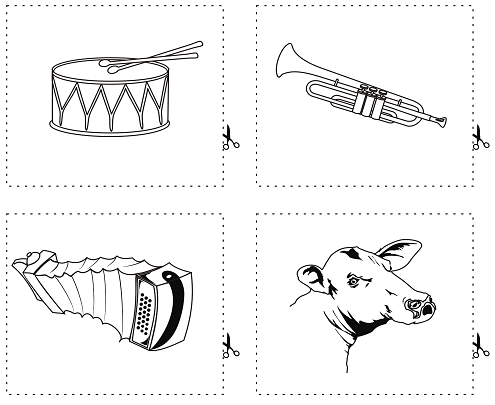 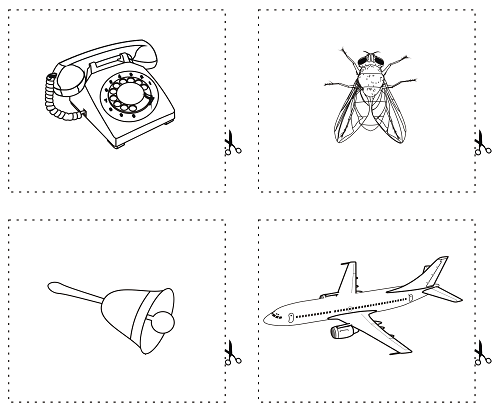 